The Code of Good GovernanceGovernance Health Check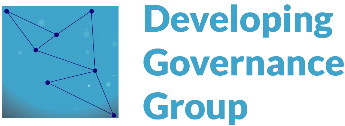 9 June 2022PrefaceRunning any organisation in today’s world can be difficult, and particularly so for organisations in the voluntary and community sector. Such organisations provide much needed services and support and work under the close scrutiny of their supporters, funders, regulators and the wider public. They are held to a very high standard – at a minimum, they are expected to be successful, ethical and legally compliant. However, while expectations of the voluntary and community sector are high, in return they receive a great deal of the public’s trust, confidence and support. It is to them the public looks when they are in greatest need. Unfortunately, the public’s trust and confidence are very easy to lose and, once gone, can be almost impossible to gain back. That is why tools, such as this revised governance health check, are so important. This step-by-step assessment provides a practical and evidence-based way to encourage and facilitate better governance and accountability on an ongoing basis. Not only will this assist your organisation in adhering to the key principles of the Code of Good Governance, but it will also support you in demonstrating that adherence and identifying areas where you may wish to make changes or improve. There is a strength in organisations which look after their own internal health to ensure they are the best they can be.At the Commission, we too are always striving to review and improve with ongoing assessments and learning at the core of our own Board oversight. Through this process, we aim to continue growing as an enabling and supportive regulator, working with groups and organisations such as the Developing Governance Group to deliver information and advice. Together with my fellow Commissioners, I welcome the publication of this revised good governance health check and I strongly encourage management committees and Boards to make the most of the help and guidance it provides. Nicole LappinChief Charity CommissionerCharity Commission for Northern IrelandGood Governance – A Health Check Introduction The Code of Good Governance sets out five principles and practices of good governance for voluntary and community organisations.  The 3rd Edition of the Code was launched in November 2021 by the Developing Governance Group following consultation with the voluntary and community sector. While it is not mandatory, it has been widely accepted as the set of standards for governance practice in the sector.  This Governance Health Check is a self-assessment tool which has also been devised by the Developing Governance Group as a practical resource to assist committees / boards to work towards adhering to the principles of the Code.   It should help committees / boards of any size to demonstrate good governance practices to their stakeholders, beneficiaries and funders alike.   This latest edition has been revised in line with the 3rd Edition of the Code of Good Governance. Using the Governance Health CheckThroughout the Health Check the questions refer to the ‘board’, this is intended to mean the committee, management or executive committee, board of directors or trustees or any other name given to the governing body of the organisation.   Although it should not be overly burdensome, it is strongly recommended that an appropriate amount of time is set aside for the board to use this tool. For example, a whole meeting could be dedicated to completing the questionnaire.  It would also be beneficial to appoint at least one board member to lead the process of ensuring that actions are carried forward including organising any training identified.  When the Health Check is being filled out, board members should be mindful that it is an internal document for their organisation and should not feel inhibited about answering the questions honestly. The aim of the questionnaire is to help boards to review their governance arrangements, check that they have appropriate systems in place for both the legal requirements and development of best practice and identifying areas where they could improve.   The Health Check is a best practice tool - it is not mandatory. It uses a scale as a self-assessment tool.  When you are completing it, it is important to consider what evidence you have to help you determine where you are on the scale as outlined below:Fully Met: You are confident that the procedure is actively in place and you have the evidence to support it    Part Met: You partly carry out the practice or the practice needs adapting or improving and you have some evidence to support itNot Met: You do not carry out the practice and you have little or no evidence      You can then list the practices in the column entitled ‘our evidence’.   A list of examples under the ‘suggested evidence’ section has been included to be used as a prompt. Please note that this is not an exhaustive list as it is recognised that different organisations, depending on their activities and beneficiaries, will be subject to various regulations and will therefore need to provide additional evidence to certain questions.   You may find that a small number of questions are not relevant to your organisation, for example, if you have no employees then the questions which relate to employment will be applicable.  For these you can simply write ‘not application or n/a’ in the evidence box and explain why.   Once areas requiring improvement have been identified, the ‘actions’ box at the end of the questions under each principle should be filled out.  Additional guidance and a range of practical resources are linked into each of the five governance principles, available to download from www.diycommitteeguide.org which will assist the board to implement the identified actions. The Developing Governance Group encourages organisations that use the Code and the Governance Health Check to state this in their annual report and explain what improvements have been made as a result.  The Code of Good Governance is also available in hard copy.  If your board members would like to have their own pocket-sized version, then please contact NICVA or Volunteer Now to arrange collection.   The Code of Good Governance (revised 2021) summary Understanding its function in delivering organisational purpose. Working as an effective team. Maintaining control, making effective decisions and managing risk. Acting with integrity. Being open and accountable. Good Governance – A Health Check Principle 1:  Understanding its function in delivering organisational purpose The members of the board are equally responsible in law for governance. They are collectively responsible for ensuring that the organisation remains faithful to its purpose. Actions required to adhere to Principle 1Principle 2 - Working as an effective team  The board will ensure that it has an effective balance of knowledge, skills, attitudes and behaviours to deliver organisational purpose.Actions required to adhere to Principle 2Principle 3 - Maintaining control, making effective decisions and managing risk The board has ultimate responsibility for setting the vision and strategy and overseeing the activities of the organisation.  While the board may delegate some of its functions to paid staff, boards must regularly review internal controls, risks, performance, policies and procedures.Actions required to adhere to Principle 3Principle 4 - Acting with integrityThe board should act at all times with honesty and probity in the interests of the organisation and its beneficiaries and members. The board ensures that the organisation’s performance and interaction with its stakeholders are guided by the values, ethics and culture put in place by the board.Actions required to adhere to Principle 4Principle 5 - Being open and accountable The board leads the organisation by being open and transparent, accountable and responsive.Actions required to adhere to Principle 5Glossary of Terms  Accountability is the duty to explain the ways in which an individual or group has carried out, or caused to be carried out, the obligations placed upon them by law, a governing body or constitutional document. While the discharge of these activities/obligations may be delegated to others, the obligation to account for the actions cannot be delegated.Appraisal is a formal assessment of performance over a set time frame.Assets are everything your organisation owns that are of value, including buildings, equipment, money, trademarks and intelligence. Can also include intangible items such as reputation, skills and experience.Autonomous is a self-governing, independent body which is free from external control and constraint. Beneficiaries are the people your organisation is set up to help, those who benefit from what you do.Board is a group of elected or appointed people who are ultimately accountable and collectively responsible for the governance and strategic direction of an organisation.  Sometimes known as the Management Committee in smaller organisations.  Community audit is a survey of the needs of the local community.Compliance is the act of taking steps to comply with relevant laws, policies, and regulations.Conflicts of interest may arise in a situation where a board member may obtain personal benefit from a particular decision in relation to the organisation, or when a personal interest may get in the way of making decisions in the best interests of the organisation. Culture is the ideas, customs, and social behaviour of a particular people, society, or organisation.Cyber Security is the protection measures put in place to keep IT systems safe and secure. Delegate is to give another person the authority to do work and / or take decisions on your behalf.Delegated authority is the decision making power which has been given to a sub-committee or person so that they can carry out a particular task or activity. The board, however, remain accountable for the outcome of the delegated work.Digital refers to the use of technology to store, use and communicate information electronically. Diversity can encompass many characteristics such as: age, gender, race, ethnicity, religion, marital status, sexual orientation, economic, cultural and social background, level of educational attainment and professional background. Recognising diversity in governance is about respecting and valuing people’s differences and enabling them to contribute and realise their full potential within an inclusive culture. Effectiveness is being able to bring about the intended or expected result.  Encryption is the protection of data that is either stored or transmitted to render it unreadable without a security key so that only authorised persons can view it.  Equality is about ensuring that every individual has an equal opportunity to make the most of their lives and talents; it also means that we ensure that nobody is treated less favourably than other people or being harassed on any of the prohibited equality grounds. Equity is the absence of unfair, avoidable or remediable differences among groups of people, whether those groups are defined socially, economically, demographically, or geographically or by other dimensions of inequality (eg sex, gender, ethnicity, disability, or sexual orientation).    Ethics are standards of morality and conduct of either an individual or organisation.Firewall is a digital barrier or filter between a trusted IT system or network and outside electronic connections such as the internet. Good relations is to promote the growth of relations between people that acknowledge the religious, political and racial context in NI, and seek to promote respect, equity and trust, and embrace diversity in all its forms.Governance is about leadership and ensuring that an organisation is effectively and properly run.  It has been deﬁned as “the systems and processes concerned with ensuring the overall direction, effectiveness, supervision and accountability of an organisation.”  Governing document is the written set of rules governing an organisation eg a constitution, trust deed or articles of association.   ICO is the Information Commissioner’s Office which is the data protection regulator. ICT (information and communication technologies) refers to technologies that provide access to information through telecommunications, similar to IT (information technology) but with the focus primarily on communication technologies.Integrity is used to describe soundness of moral character; this is demonstrated through adherence to moral and ethical principles.  Monitoring is collecting and recording information in a routine and systematic way to check progress against plans and enable evaluation.Not-for-proﬁt organisations may be better described as not-for-personal-proﬁt as these organisations may make a surplus in line with their Objects but they don’t distribute this among the members but rather use it to further the purposes of the organisation.Objects this clause (sometimes called purposes) which expresses the aims of the organisation is laid out in the governing document.   It also describes who is going to benefit from the work of the organisation and in which geographical area.Probity is the quality of having strong moral principles, honesty and decency.Procurement is the process of buying/acquiring goods or services. Prudence is exercising care, caution, and good judgement as well as wisdom in looking ahead.  Public Benefit is one of the key components of what makes a purpose charitable. A benefit must flow from the charity’s purpose; be capable of being demonstrated and be beneficial, not harmful to the public, or to a section of the public and it must not provide a private benefit to individuals unless the benefit is incidental.  Purposes it is the statement of what your organisation has been set up to achieve, set out in the governing document. It should reflect the organisation’s broad aims, rather than the day-to-day activities. Also known as objects, objectives or aims. Quorum is the minimum number of voting members that must be present in order to proceed with a meeting. Quorums for general meetings and committee meetings are usually stated in the governing document.Risk management is the analysis and management of risk. It involves the identification and assessment of risk, the decision whether to accept, guard against, prevent or insure against the occurrence and the process of implementing such decisions.Safe culture means that anyone who interacts with the organisation should be treated with dignity and fairness and feel that they are in a safe and supportive environment which promotes and respects the rights of all. Safeguarding means ensuring there are measures in place to prevent harm to staff, volunteers, beneficiaries and anyone who comes into contact with your organisation. It also means responding appropriately where harm has occurred to an individual. While safeguarding is everyone’s responsibility, trustees need to provide leadership on culture, policy and procedures which promote and respect the rights of children and adults. Solvent means having enough money to pay all the debts owed to other people or organisations.Stakeholder is anyone with a significant interest in the effectiveness of an organisation eg members, trustees, beneficiaries, staff, volunteers, funders, suppliers, regulators.Subject access request is the term under data protection regulations which gives a person the right to access the personal data that an organisation holds on them. Values are the principles and beliefs which the organisation seeks to apply, both in setting its mission and aims, and in its day-to-day operations.Vision is what the world will look like if the organisation is successful in achieving its mission.Voluntary and community sector is made up of organisations which are governed by voluntary boards. These non-statutory, autonomous, not-for-proﬁt organisations are usually constituted formally and may or may not be charitable.  They include sports, religious, societies and social enterprises, as well as any organisation registered as a Charity, Community Amateur Sports Club, (CASC) or Community Interest Company (CIC).  Volunteering is deﬁned as the commitment of time and energy, for the beneﬁt of society and the community, the environment, or individuals outside (or in addition to) one’s immediate family. It is undertaken freely and by choice, without concern for ﬁnancial gain.  Online Governance Resource - www.diycommitteeguide.org a useful resource of practical help and support mapped to the principles of the Code of Good Governance. a signposting directory which includes links to all Developing Governance Group members including the training and support they offer. Pocket sized Codes of Good Governance Copies of the revised Code of Good Governance booklets can be collected from any of the Developing Governance Groupmembers or by contacting the Secretariat which is provided by NICVA on 028 9087 7777 or Volunteer Now on 028 9023 2020The Developing Governance Group The Developing Governance Group is made up of the following sector support organisations: 	Age NI, Arts & Business NI, Community Arts Partnership, Early Years – the organisation for young children, NICVA, 	NI Sports Forum, Rural Community Network, Sport NI, Supporting Communities and Volunteer Now. Many of the member organisations of the Developing Governance Group will be able to provide practical assistance with subscribing to the Code through their governance work. NICVA and Volunteer Now jointly provide secretariat to the Developing Governance Group. DisclaimerReasonable precautions have been taken to ensure information in this publication is accurate. However, it is not intended to be a definitive guide to assessing your governance structures and practices; it is designed to provide guidance in good faith without accepting liability. The onus is on each committee/board to take forward actions identified. If relevant, we recommend you take appropriate professional advice or guidance before taking any action on the matters covered herein.Delivering organisational purposeNot MetPartMetFully MetOur evidence –Please describe belowSuggested Evidence(examples only)Are the activities of the organisation in line with the objects / purposes / geographical area in your governing document?Up to date governing documentReview services offeredPublic Benefit statementOperational planHave you reviewed your governing document in the last three years? Minutes of board meetingsMinutes of general meetingsSpecial resolutions Date of adoption on document Have you reviewed your organisation’s policies as appropriate and as required? Policy log with policy review datesHave you complied with all the governance arrangements in your governing document? Appointment of directorsNumber of directorsWho can be membersQuorum for meetings Number of meetingsNotice period for meetingsPermissions for electronic meetingsDelivering organisational purposeNot MetPartMetFully MetOur evidence –Please describe belowSuggested Evidence(examples only)Are the board members aware of the mission, vision and values of the organisation? Mission statementVision and values statementObjects / purposes relevant and validIs the role of your board clearly defined?Written role descriptionsInduction packDo board members understand their legal responsibilities in relation to their role? Duties in Charity and Trust lawDuties in Company lawCharity Commission trustee declaration                                                                                                                                                                                                                                                                                                                                                                                                                                                                                                            Do you have access to the governing document and all the relevant policies of the organisation?   Induction packGovernance section on an online platform / cloud storageIf charitable, have you checked your charity registration status with the Charity Commission? Charity Register on CCNI websiteCombined list (waiting list) on CCNI websiteDelivering organisational purposeNot MetPartMetFully MetOur evidence –Please describe belowSuggested Evidence(examples only)If you are a sports organisation, are you registered as a Charity or a Community Amateur Sports Club (CASC)?HMRC CASC list Charity Register or Combined list on CCNI websiteIf you have premises and other assets, are they used and maintained effectively?Maintenance logFire safety proceduresSecurity proceduresPlanning for renewalMonitoring usage eg schedule of income analysis Asset registerInsurance LeasesTenancy agreementsFranchise contractsIf your organisation has investments, are they properly and prudently managed? Investment policyProfessional advice obtainedAre the organisational structures appropriate for your organisation?Incorporation if relevantAppropriate level of managersDelivering organisational purposeNot MetPartMetFully MetOur evidence –Please describe belowSuggested Evidence(examples only)Are your board members aware of the organisation’s operating environment? Awareness of needNISRA indicesRelevant government policiesCommunity auditDoes your organisation have a written plan for what it wants to achieve including strategies for sustainability?Strategic planBusiness plansFundraising strategy Diversified income streams identifiedImpact statementAre there procedures in place to help your board regularly monitor progress and evaluate the effectiveness of the organisation’s work?Ongoing monitoring and evaluation Is your board clear about who the beneficiaries and stakeholders are?Records of service usersParticipantsRegister of MembersFundersStatutory bodiesGoverning document Does your board understand the difference between its role and that of staff? Scheme of delegationRole descriptionsJob descriptionsRequired ActionsBy whomBy WhenGo to Principle 1: Understanding its function in delivering organisational purpose on www.diycommitteeguide.org for templates and other resources to help you implement your actions.   Go to Principle 1: Understanding its function in delivering organisational purpose on www.diycommitteeguide.org for templates and other resources to help you implement your actions.   Go to Principle 1: Understanding its function in delivering organisational purpose on www.diycommitteeguide.org for templates and other resources to help you implement your actions.   Working as an effective team Not MetPartMetFully MetOur evidence –Please describe belowSuggested Evidence(examples only)Are your board meetings and sub-committee meetings effective and properly run?Appropriate agendaQuorums metMinutes including records of decisions madeRegular reports and other info Held regularlyRegular full attendancePermissions for online meetingsHave you asked your board members what accessibility needs they may have in order to prepare board papers in an accessible format? Large fontBrailleColour coded papersPrinted vs electronic Plain English Has your board got clear role descriptions for board members?Role descriptions for the Chair,Secretary and Treasurer and for board membersHas your board received appropriate information and guidance in relation to governance? Induction pack / materialsGovernance training / events /seminars / conferencesRegular policy updatesMentoringWorking as an effective team Not MetPartMetFully MetOur evidence –Please describe belowSuggested Evidence(examples only)Do you provide or communicate opportunities for training and development to help your board members carry out their roles?  Training such as: Governance; Safeguarding; Treasurer, Chairperson and Secretary roles; Risk management;Cyber security; Finance;Data protection Does your board review its own performance on an annual basis?Board members surveyBoard appraisalReview days or sessions Governance Health CheckDoes your board work to attract new members in accordance with its governing document?Rotation of board Terms of officeBoard members replaced when term of office expiresProcess for admitting new membersIdentify skills gapsAdvertise skills gapsRecruitment policyBoard inductionPlan for committee renewalHave you got adequate skills, or reasonable access to skills, and experience on your board?Skills auditEvidence of advice obtainedPossibly amend governing document if it’s unduly restrictiveWorking as an effective team Not MetPartMetFully MetOur evidence –Please describe belowSuggested Evidence(examples only)Does your board provide suitable induction for new board members?Induction packMentoringMeeting with chairWalk around premisesMeeting staffAttending organisation activitiesDoes your board access external advice when necessary? Umbrella bodies Sector support organisationsRegulators LRA, Equality CommissionProfessional adviceWhat does your board do to develop a positive working relationship within the board and with volunteers and staff?  Pen profiles of Trustees in induction packStaff invited to present at meetingsAttend organisation eventsEngage at fundraising eventsRefreshment breaksAre your board meetings accessible to all board members to enable them to participate fully? Code of conductIf online, access to technologyVenue fully accessibleLayout and comfort of roomOnline and in person participants should be able to engage equally Required ActionsBy whomBy WhenGo to Principle 2: Working as an effective team  on www.diycommitteeguide.org/ for templates and other resources to help you implement your actions.    Go to Principle 2: Working as an effective team  on www.diycommitteeguide.org/ for templates and other resources to help you implement your actions.    Go to Principle 2: Working as an effective team  on www.diycommitteeguide.org/ for templates and other resources to help you implement your actions.    Maintaining control, making effective decisions and managing risk  Not MetPartMetFully MetOur evidence –Please describe belowSuggested Evidence(examples only)Suggested Evidence(examples only)Does your organisation have an annual work plan?Operational planWork plansService level agreementsOperational planWork plansService level agreementsDoes your board approve the annual budget for the organisation before the financial year begins? Board minutesAnnual budget for financial yearProject budgets includedBoard minutesAnnual budget for financial yearProject budgets includedHow does your organisation evaluate results and assess the impact of its activities?  Feedback from users/participantsRegister of users/attendeesMonitoring returns to funderReporting to the boardImpact reporting / outcome reportAppropriate monitoring systemOrganisation plans Action plansStaff and/or volunteer reportsSatisfaction surveys Consultation with stakeholdersReviewed, updated policiesMinutes of meetingsAnnual report Feedback from users/participantsRegister of users/attendeesMonitoring returns to funderReporting to the boardImpact reporting / outcome reportAppropriate monitoring systemOrganisation plans Action plansStaff and/or volunteer reportsSatisfaction surveys Consultation with stakeholdersReviewed, updated policiesMinutes of meetingsAnnual report Maintaining control, making effective decisions and managing risk  Not MetPartMetFully MetOur evidence –Please describe belowSuggested Evidence(examples only)Suggested Evidence(examples only)If your charity has a trading subsidiary, is it being run at arm’s length from the organisation?  Loan agreementsMemorandum of understanding / Resource sharing agreementInvoicing for services / shared resourcesSeparate board meetings / AGMReporting to the parent charityGoverning document reflects parent body controlLoan agreementsMemorandum of understanding / Resource sharing agreementInvoicing for services / shared resourcesSeparate board meetings / AGMReporting to the parent charityGoverning document reflects parent body controlDo you have formal agreements in place for external contractors and / or third parties?  Terms of reference Letter of agreementMemorandum of understandingTerms of reference Letter of agreementMemorandum of understandingDo you adhere to the legal and compliance obligations of the organisation?Letters of offer / contractsInsuranceContracts of employmentLeasing agreementsEqual Opportunities policySafeguarding policies Access NI checksElectoral lawList of relevant legislationLetters of offer / contractsInsuranceContracts of employmentLeasing agreementsEqual Opportunities policySafeguarding policies Access NI checksElectoral lawList of relevant legislationDoes your organisation adhere to Charity or CASC administration and reporting requirements? Annual returns File accounts and reportsUpdate charity registerStationery requirementsAnnual returns File accounts and reportsUpdate charity registerStationery requirementsMaintaining control, making effective decisions and managing risk  Not MetPartMetFully MetOur evidence –Please describe belowOur evidence –Please describe belowSuggested Evidence(examples only)If incorporated, does your organisation adhere to company law administration and reporting requirements? Confirmation statementFile accounts and reportsUpdate company registerAGM Disclosure of company information on stationery, emails and websitesIf registered as a Community Interest Company (CIC), do you comply with CIC regulatory requirements? Update CIC regulatorUpdate company register Have you updated the charity register and / or company register with details of new / retiring board members? Charity Register on CCNI websiteCompanies house registerAre registers of voting members and board members kept up to date? Register of MembersRegister of DirectorsRegister of Directors residential addresses.List of board members with appointment dates, due retirement datesMaintaining control, making effective decisions and managing risk  Not MetPartMetFully MetOur evidence –Please describe belowSuggested Evidence(examples only)Do you ensure compliance with health and safety legislation and fulfil your duty of care obligation to employees, volunteers, service users and the general public? Health and Safety policy, noticesFire and Health and Safety risk assessmentsFire alarms, extinguishers, lightingAccident book Insurance policiesFirst AidPolicies and procedures in line with legislation and good practicePAT testing, manual handling, COSHH Do you understand data protection legislation and can your organisation demonstrate compliance with the data protection principles?Personal data registerData protection policyData sharing agreements (where appropriate)Privacy noticeData Protection Officer if requiredRecord consent, where requiredICO registrationStaff / volunteer trainingBreach reporting proceduresProcess for responding to subject access requestsRecord retention policyMaintaining control, making effective decisions and managing risk  Not MetPartMetFully MetOur evidence –Please describe belowSuggested Evidence(examples only)Are you looking after the data that you hold? Information registerAcceptable use of ICT systems policyRecords management policiesMonitoring and evaluation of records securityStaff have separate email accountsUnderstanding who is responsible for creating and updating recordsCybersecurity risk registerDo you adhere to fundraising and gambling legislation as well as good practice considerations when raising money?Rules for street collectionsRules for door-to-door collectionsCode of Fundraising Practice CCNI fundraising guidanceCash handling procedures for fundraising activities Rules for lotteriesSociety lottery registered with Council Gambling Code of Practice (lotteries)  Have you stipulated what your fundraising is for? Code of Fundraising PracticeCharity Commission guidanceMaintaining control, making effective decisions and managing risk  Not MetPartMetFully MetOur evidence –Please describe belowSuggested Evidence(examples only)Are you engaged in fundraising activities that could be considered as trading? Take account of guidance on charity trading such as HMRC guidance or CC35 guidanceDo you have procedures in place for fundraising being carried out on your behalf? How do you monitor this?Fundraising policy / strategyRisk assessmentInsurance policyCash handling procedures Fundraising contract / agreementHave you got appropriate financial systems in place?Financial procedures policyReserves policyProcurement proceduresBudgetsCash book / Cheque journalLedger / computerised accountsCash flow forecastPurchase order bookPetty cash Segregation of dutiesRequired cheque signatoriesOnline banking dual authorisation  Bank reconciliationsCash handling proceduresCredit controlDebt managementMaintaining control, making effective decisions and managing risk  Not MetPartMetFully MetOur evidence –Please describe belowSuggested Evidence(examples only)Is your organisation complying with tax law? Registered with HMRC as an employer, PAYENational Insurance ContributionsRegistered for VAT if requiredIf using freelancers, consultants or casual labour, have you checked that they would not be regarded as employees?  HMRC checklist and toolIs financial reporting to your board clear, transparent, readily understood by all board members at each meeting?Agenda of meetingsTreasurer inputManagement accountsIncome and Expenditure sheetReporting on variances in the budget Adequate guidance / mentoringScrutiny by all board membersDoes your board receive the right financial information and projections to be able to make appropriate financial decisions for your organisation?Appropriate financial reporting ReservesAppropriate resourcesFunding diversification Annual budgetCashflow projectionsReporting against projectionsBudget reportingManagement accounts Maintaining control, making effective decisions and managing risk  Not MetPartMetFully MetOur evidence –Please describe belowSuggested Evidence(examples only)Are your annual accounts externally examined by an independent person?Full auditIndependent examinationAre your accounts prepared according to the relevant legislation? Comply with relevant thresholdsReceipts & Payments or Accruals  Charities SORP (SOFA)Trustees’/directors’ annual reportDoes the board consider and manage risks (uncertainties, threats), both short-term and long-term, in all aspects of the organisation’s work?Risk policyRisk assessments carried outRisk register in place Consideration of:Governance risksOperational risksFinancial risksExternal risksCompliance risksReputational risksTrainingMinutes of meetingsHave you clear plans in place for when something goes wrong?  Communications policyContingency plans Emergency proceduresBusiness continuity plan Serious incident report to CCNIMaintaining control, making effective decisions and managing risk  Not MetPartMetFully MetOur evidence –Please describe belowSuggested Evidence(examples only)Do you review your approach to cybersecurity and ensure that your systems are robust and protected?Strong password policy Backup hard drivesEncrypting sensitive information and personal dataInternet firewallSpam filter for emailSecure mobile devicesKeep equipment and software up to dateUnderstanding threats such as viruses, malware and phishingCybersecurity risk registerSecure remote access to systems Hybrid working proceduresDoes the board set out and communicate the functions of sub-committees, officers, staff and anyone performing duties on its behalf? Organisation chartTerms of referenceRole descriptionsJob descriptionsMinutesPolicies and reporting processesInduction Governance manual TrainingScheme of delegationMaintaining control, making effective decisions and managing risk  Not MetPartMetFully MetOur evidence –Please describe belowSuggested Evidence(examples only)Does the board regularly monitor and review the effectiveness and make-up of sub-committees?Minutes of meetings and sub-committee meetingsReportsEvidence of decisions taken in line within agreed parametersTerms of referenceReview membership of sub-committeeSkills analysis of board / sub-committeesDo you meet the legal requirements in relation to the recruitment of staff? Terms and conditionsContract of employmentRight to work in the UKEqual opportunityRecruitment and selection trainingIf you have employees, have you proper payroll / pension arrangements in place?Regular consistent payrollPAYESick pay, maternity / paternity payMaintaining control, making effective decisions and managing risk  Not MetPartMetFully MetOur evidence –Please describe belowSuggested Evidence(examples only)Do you meet the legal requirements in relation to the management of staff?Grievance / disciplinary policiesDismissal and redundancyRemunerationLeave entitlements (holiday, sick)Access NI checks if relevantSafeguarding legislationPension provisionPolicy on Maternity, paternity, parental / carer’s rightsPolicy showing compliance with working hours and breaks Equality monitoring  Have you got appropriate staff management systems in place?Up to date staff contractsClear rolesJob descriptions and accountabilityRegular supervision of all staff including most senior staffTraining and developmentAppropriate HR policies including but not limited to: Bullying and harassment policyDignity at work policyWhistleblowing policyFlexible working policyDiversity and inclusion policyTrade union recognitionMaintaining control, making effective decisions and managing risk  Not MetPartMetFully MetOur evidence –Please describe belowSuggested Evidence(examples only)Does the board have clear procedures / guidelines to distinguish between staff and volunteer responsibility?HR policiesVolunteer policies Organisation chartRole descriptionsJob descriptionsHave you got appropriate systems in place for recruitment and management of volunteers?Volunteer policyInductionRole descriptions AgreementsVolunteer expenses policy Training Support and supervisionRequired ActionsBy whomBy WhenGo to Principle 3: Maintaining control, making effective decisions and managing risk www.diycommitteeguide.org/  for templates and other resources to help you implement your actions.  Go to Principle 3: Maintaining control, making effective decisions and managing risk www.diycommitteeguide.org/  for templates and other resources to help you implement your actions.  Go to Principle 3: Maintaining control, making effective decisions and managing risk www.diycommitteeguide.org/  for templates and other resources to help you implement your actions.  Acting with integrityNot MetPartMetFully MetOur evidence –Please describe belowSuggested Evidence(examples only)Do you have procedures in place to deal with gifts and hospitality?Policy on gifts and hospitalityGuidelinesDoes your board uphold the values of the organisation?  Mission, vision, values statementAppropriate policiesCode of ethicsHas your board discussed the ethics of receiving sponsorship or funding? Mission, vision, valuesCharitable purposesHMRC guidanceDoes your board have a policy on payments to its members which is in line with the governing document? Is this permitted by the governing document?Policy on paymentsConflicts of interest registerOut of pocket expenses policyDo you have procedures in place to deal with conflicts of interest including conflicts of loyalty?Conflicts of interest policyConflicts of interest registerStanding item on agenda Governing documentMinutesConnected persons definitionActing with integrityNot MetPartMetFully MetOur evidence –Please describe belowSuggested Evidence(examples only)Does the board, at least   annually, consider its independence from government, funders or other stakeholders?Mission, vision and valuesConflict of interest policyBuilding Change Trust’s independence stocktakeRegister of interests Research Annual reviewDoes your board have a policy to deal with internal conflicts within your board? Code of conduct for the boardClear role boundariesGoverning documentWhistleblowing policyLegislationReminder at meetingsGovernance manualDoes your organisation know the diversity make up of its beneficiaries / service users / members and the community which it serves? Equality, Diversity and Inclusion (EDI) audit Section 75 monitoringEquality monitoring form Have you considered if there are other potential beneficiaries within the community that you do not currently attract to your activities / services?Community mapsCollaboration with other groups Awareness of publicly available data eg NISRA data on local areaActing with integrityNot MetPartMetFully MetOur evidence –Please describe belowSuggested Evidence(examples only)How does your organisation work to promote equality, diversity, inclusion and good relations throughout the organisation?Equal Opportunity / EDI policy EDI TrainingUser / members’ forumConsultation with membersDoes your board work to promote equality, diversity and inclusion when recruiting new board members?Targeted inclusionEDI audit in line with strategy reviewEDI policy and trainingHow does your organisation encourage inclusive and accessible participation of beneficiaries and members? Promotion of activitiesCollaborationAccessibility needs metUnderstanding your local / beneficiary populationDoes the board ensure that the organisation complies with its safeguarding responsibilities? Review safeguarding policy Training for staff and volunteersAccess NI checks if relevantCommunicate policy effectively Does the board ensure that the organisation provides a safe and respectful culture for all? Bullying and harassment policyWhistleblowing policyDignity at work policyCode of conduct Staff satisfaction survey Regular supervision for staff / volunteersEngagement processes with staff at all levels EDI policy and trainingRequired ActionsBy whomBy WhenGo to Principle 4: Acting with integrity www.diycommitteeguide.org for templates and other resources to help you implement your actions.Go to Principle 4: Acting with integrity www.diycommitteeguide.org for templates and other resources to help you implement your actions.Go to Principle 4: Acting with integrity www.diycommitteeguide.org for templates and other resources to help you implement your actions.Being open and accountable Not MetPartMetFully MetOur evidence –Please describe belowSuggested Evidence(examples only)Do you listen, respond and represent the views of your beneficiaries / users?Engagement with beneficiariesConsultationsInvolvement of beneficiaries when trying to influence others Specific contact email / numberService / project evaluationsDoes the board ensure that there is regular and effective consultation with key stakeholders?ConsultationsRegular meetingsAGMMember / user feedbackMonitoring and evaluation reportsUser forums Does the board ensure that there is regular and effective communication with key stakeholders?Information provided is timely, relevant, accurate and good qualityAGM  / Annual reportNewsletter/ website / social mediaMember / user participationRegular meetingsCommunity auditBeing open and accountable Not MetPartMetFully MetOur evidence –Please describe belowSuggested Evidence(examples only)Is your board accountable to key stakeholders about its’ own work and the governance of the organisation?AGM and Annual reportRegular meetingsPartnership agreementsReports to fundersAnnual reporting to regulatorsAccessible list of board membersExternal audit / evaluationComplaints and compliments policyDonor management proceduresDoes your board consider the environmental impact of the organisation’s work? Green / environmental policy eg recycling / waste Environmental impact assessmentEnvironment Social Goals (ESGs) modelCarbon neutral policyDoes your board consider organisational responsibilities to the wider community and society?Community / Societal auditConsultation with community Strategic planningMinutes Buy social / Social Value SchemeBeing open and accountable Not MetPartMetFully MetOur evidence –Please describe belowSuggested Evidence(examples only)Do you have appropriate procedures to deal with complaints? Complaints policy and proceduresWhistleblowing policyFeedback forms Do you follow the requirements of admitting and managing membership? Governing document Membership policyRegister of members Have you got a written up to date list of the voting members of your organisation? Register of membersIf charitable, does your organisation fulfil the public benefit requirement?Public benefit statementPublic benefit reportingDoes your organisation assess the impact of its work in line with its organisational purposes?Impact reporting Needs assessment Does your organisation consider the indirect positive and negative impact of its work?Community / Societal Impact AssessmentBoard meetingsRequired ActionsBy whomBy WhenGo to Principle 5: Being open and accountable on www.diycommitteeguide.org/  for templates and other resources to help you implement your actions. Go to Principle 5: Being open and accountable on www.diycommitteeguide.org/  for templates and other resources to help you implement your actions. Go to Principle 5: Being open and accountable on www.diycommitteeguide.org/  for templates and other resources to help you implement your actions. 